Aide aux festivals d’envergure départementaleRapport n° 4-21 /AD du 10/07/2020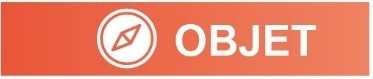 Le Conseil départemental accorde une attention particulière au spectacle vivant et soutient des festivals structurants pour le territoire.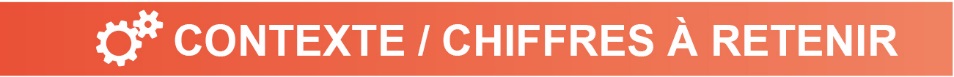 Les festivals valdoisiens sont impactés par la crise sanitaire ; malgré des subventions publiques majoritairement maintenues, la baisse de la billetterie et du mécénat ont un impact fort sur leurs ressources. Le Département maintient son effort budgétaire à hauteur de 619 000 €  et reste attentif à la situation de chaque association dans les mois qui viennent.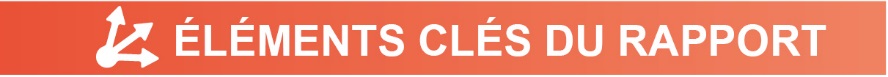 - Le Festival d’Auvers-sur-Oise est de renommée internationale. Bien d’autres villes du Val d’Oise accueillent des concerts du festival, il est en cela aussi un marqueur territorial important. Le festival a en outre engagé un projet d’éducation artistique avec des ateliers de chorale auprès de jeunes, de la maternelle à l’université.                                                                                                                                      219 000 €- Le Festival Baroque de Pontoise œuvre à la sensibilisation du patrimoine musical des XVIIème et XVIIème siècle. Très ancré dans le territoire, il accueille en résidence pour la période en cours l’équipe artistique « La Diane Française ». Près de 600 scolaires ont par lui été approchés.                           80 000 €- Le Festival Jazz au Fil de l’Oise propose aux Valdoisiens du jazz et des musiques improvisées, genre musical peu représenté, et ce dans des petites communes souvent par trop éloignées du spectacle vivant. Il se distingue par des partenariats avec des écoles et des collèges du département.                           49 000 €- Le Festival Musical d’Automne des Jeunes Interprètes (FMAJI) promeut chaque année trois jeunes instrumentistes français qui bénéficient d’une saison musicale dans le Val d’Oise.                           36 000 €- Le Festival Théâtral du Val d’Oise (FTVO) diffuse à travers le territoire des créations artistiques de grande qualité. Il assure un rôle fédérateur sur l’ensemble du territoire. Un nouveau projet d’actions artistiques et culturelles met en relations des jeunes très différents du département, issus des quartiers « Politique de la ville ».                                                                  191 000 €   - Le Festival international du cirque du Val d’Oise est aujourd’hui une compétition internationale. Il permet une visibilité particulière aux écoles de cirque du département.                                                          36 000 €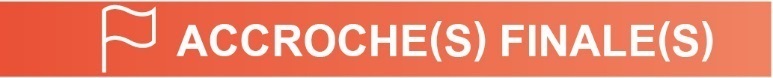 « En maintenant son soutien en dépit de la crise sanitaire, le Conseil départemental continue d’être un partenaire fidèle des festivals valdoisiens. Le Département reste aux cotés des organisateurs, bénévoles et des publics »